ЧЕРКАСЬКА ОБЛАСНА РАДАГОЛОВАР О З П О Р Я Д Ж Е Н Н Я23.12.2020                                                                                       № 504-рПро звільненняТОРБИ П.В.Відповідно до статті 55 Закону України «Про місцеве самоврядування
в Україні», підпункту 3 пункту 3 рішення обласної ради від 16.12.2016
№ 10-18/VIІ «Про управління суб’єктами та об’єктами спільної власності територіальних громад сіл, селищ, міст Черкаської області» (із змінами), враховуючи рішення обласної ради від 20.12.2019 № 34-18/VІІ «Про призначення ТОРБИ П.В. на посаду директора комунального закладу «Черкаський обласний центр науково-технічної творчості учнівської молоді Черкаської обласної ради», контракт з керівником закладу спільної власності територіальних громад сіл, селищ, міст Черкаської області від 02.01.2020:1. ЗВІЛЬНИТИ ТОРБУ Павла Васильовича з посади директора комунального закладу «Черкаський обласний центр науково-технічної творчості учнівської молоді Черкаської обласної ради»  02 січня 2021 року,                        у зв’язку із закінченням строку трудового договору, пункт 2 частини першої статті 36 Кодексу законів про працю України.2. Головному бухгалтеру комунального закладу «Черкаський обласний центр науково-технічної творчості учнівської молоді Черкаської обласної ради» вчинити заходи, передбачені чинним законодавством України, пов’язані                        зі звільненням ТОРБИ П.В. 3. Контроль за виконанням розпорядження покласти на юридичний відділ виконавчого апарату обласної ради.Голова								А. ПІДГОРНИЙ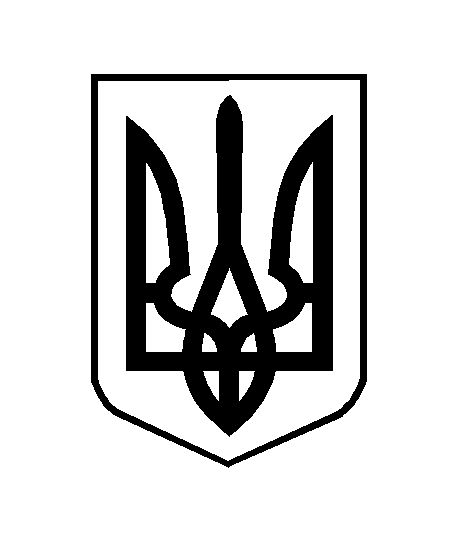 